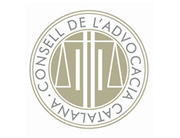 Demanda de modificació de mesures contenciosa per demanar de modificar la mesura de la potestat (art. 775 LEC i art. 233-7, 236 i seg. del CCCAT)Autora: Vanessa Fraile Ortega (advocada)A L   	J U T J A T ...................., procurador/a dels tribunals, actuant en nom i representació de ...................., major d’edat, divorciat/da, veí/ïna de ........................., amb domicili al c/ ...................., núm. ......, pis ......, i DNI núm. ...................., segons apoderament apud acta que es documentarà mitjançant compareixença davant el lletrat de l’Administració de justícia, i defensat pel lletrat/da ........................., col·legiat/da núm. ....... de l’ICA de ................, davant aquest Jutjat comparec.MANIFESTO: Que, mitjançant el present escrit i en la representació expressada, a l’empara dels articles 775 i concordants de la LEC i 233-7, 236-6, 236-10, 236-13 i concordants del Codi Civil de Catalunya, formulo demanda de modificació de la mesura de la potestat parental relativa al fill/a ...................., acordada en la Sentència de divorci núm. ......./......., de data ..................., dictada pel Jutjat .................... en el procediment de divorci contenciós núm. ..........., contra ...................., major d’edat, divorciat/da, del qual no coneixem el domicili actual i l’últim domicili conegut va ser a ...................., c/ ...................., núm. ....., i amb DNI núm. ................ .Baso la present demanda en els fets següents.F E T SPrevi. MediacióInformo el Jutjat que el lletrat/da que subscriu ha informat .................... de la possibilitat de resoldre la controvèrsia per la via de la mediació, però aquesta via no s’ha pogut dur a terme perquè desconeixem el domicili actual de la part demandada, tal com acredito amb el document ...., en què el servei de correus informa que la part destinatària és desconeguda.1. Matrimoni i fills.................... i .................... varen contraure matrimoni a .................... el dia ....... de .............. de ............. . Aquest matrimoni va ser inscrit en el Registre Civil de ...................., tom ......., pàgina ......., tal com queda acreditat pel certificat literal de matrimoni adjunt com a document ..... .Fruit d’aquest matrimoni, les parts tenen un fill/a, nascut a .................., el dia ........ de ....... de ........., naixement que va ser inscrit en el Registre Civil de ...................., tom ......, pàgina ....... . En l’actualitat, té ..... anys i, per tant, és menor d’edat.2. Últim domicili del matrimoniL’últim domicili del matrimoni va ser l’ubicat a ...................., al c/ ...................., núm. ......, pis ....., tal com acredito amb el document .... .3. Sentència de divorciEn data  .................... el Jutjat de Primera Instància .... de .................... va dictar, en el procediment de divorci de mutu acord núm. .........., la Sentència de divorci núm. ....../....., la qual va aprovar el conveni regulador subscrit per les parts en data .................... .Aporto com a document ..... el testimoniatge de la sentència de divorci esmentada.4. Desconeixement d’on és i on viu la part demandadaFa ..... anys que la part demandada ................ . (Expliqueu els fets.)5. Atribució exclusiva de la titularitat de la potestat parental o, subsidiàriament, l’exercici exclusiu de la potestat parentalAtesa l’absència durant ...... anys de  ................., és necessari, en benefici del menor, atorgar la titularitat de la potestat parental en exclusiva a .................... o, subsidiàriament, atorgar-li l’exercici exclusiu de la potestat.5.1. Atribució exclusiva de la titularitat de la potestat parental sobre el fill a la mare/pare	La potestat parental està integrada per un conjunt de responsabilitats que són exigibles a cada un dels progenitors. En el present cas, existeix, en la part demandada, desinterès, passivitat, indiferència i manca d’exercici de la funció parental, atès que fa ..... anys que no ha establert cap mena de contacte amb el fill/a i, per tant, és absent de la vida del fill/a i ha desatès totes les obligacions i responsabilitats afectives, econòmiques i de tot ordre respecte del menor.Per tant, existeix impossibilitat .................... (paterna o materna) en l’exercici directe de la responsabilitat parental, derivada de la passivitat o la manca d’exercici de les funcions parentals. 	Per aquests motius, segons el que preveu l’article 211-6 i 236-10 CCCAT, la titularitat exclusiva de la potestat parental sobre el fill/a ha d’atorgar-se a .................... .Així mateix, mantenir la titularitat conjunta de la potestat dificulta a la mare/pare la tramitació d’ajudes o documents (autoritzacions escolars, renovacions del DNI i passaport, etc.); per la qual cosa, subsidiàriament, entenem que s’ha de concedir a aquesta part actora l’exercici exclusiu de la potestat, en especial atenció a la tramitació de documentació, com el passaport, el DNI, les matriculacions a centres escolars, etc.L’examen d’aquesta petició ha de fer-se sobre la base del principi del favor filii, autèntic principi informador en aquesta matèria, com expressament recull el preàmbul del Codi civil de Catalunya i es concreta en els articles 233-8, 236-6, 236-7, 236-10 i 236-13 del Codi civil de Catalunya.En favor de la nostra petició, destaquem les següents sentències de l’AP de .........................: .................... .(Indiqueu les sentències que considereu convenients.)5.2 Subsidiàriament, atribució de l’exercici exclusiu de la potestat parental del fill/a a ....................Si no s’accedeix a atorgar la petició principal (això és, atorgar a .................... la titularitat exclusiva de la potestat sobre el menor), subsidiàriament, demanem que s’atorgui a ............ l’exercici exclusiu de la potestat parental sobre el fill/a.L’absència de .................... en la vida del fill durant 10 anys, el desinterès, la passivitat, indiferència i manca d’exercici de la funció parental, en el dia a dia, dificulta greument l’exercici conjunt de la potestat, especialment en la tramitació, renovació o petició de documentació com el passaport, DNI, beques, autoritzacions, etc.Considerem que, en tot cas, per tot el que he exposat anteriorment, sí que escau, almenys, a l’empara de l’article 236-3 CCCAT en relació amb l’article 236-8 i 236-10 del mateix cos legal, atribuir a ............ de forma exclusiva les facultats o funcions de la potestat que han de facilitar el desenvolupament de la cura del menor per part de .................... en beneﬁci del fill/a. .................... ha tingut problemes per a tramitar determinada documentació del fill/a (com la renovació del passaport, DNI, autoritzacions escolars, documents sanitaris, etc.), perquè es requeria la col·laboració (signatura o autorització) de l’altre progenitor/a.  Per tant, amb la finalitat d’evitar els perjudicis que poden derivar-se de tot això per al fill/a, i a l’empara del que preveuen els articles 236-10 i 236-13 del Codi civil de Catalunya, és necessari atribuir a .................... la facultat de sol·licitar i gestionar sense necessitat del consentiment de l’altre progenitor/a els tràmits necessaris per a obtenir documentació de qualsevol mena del menor, prendre decisions mèdiques, decidir el centre escolar i el tipus d’educació, viatjar amb el menor o autoritzar que viatgi amb terceres persones, administrar els seus béns, representar-lo, obtenir o renovar el seu passaport o DNI, dur a terme tots els tràmits i gestions administratives necessàries davant qualsevol autoritat, etc., i per decidir altres qüestions relatives a la potestat parental. 6. Variació substancial de les circumstànciesTenint en consideració el que he exposat anteriorment, és evident que s’ha produït una variació substancial de les circumstàncies, perquè des de fa ...... anys és .................... qui exerceix, en exclusiva, la potestat parental sobre el menor, atès que .................... ni s’ha interessat per la vida del seu fill/a, ni tampoc ha tingut ni mantingut la relació paternofilial/maternofilial. (Exposeu les circumstàncies d’absència de l’altre progenitor/a.).................... és qui des de fa ..... anys que té i exerceix de facto i en exclusiva la potestat parental sobre el fill/a. Així doncs, existeix un notable i evident canvi substancial de circumstàncies que fan necessari, en interès del menor, que s’atorgui la titularitat en exclusiva de la potestat a ....................., o subsidiàriament, l’exercici exclusiu de la mesura esmentada, amb la qual cosa es modifiqui així la sentència de divorci.Aquesta part no té contacte i desconeix el domicili actual de la part demandada, per tant, ens veiem en la necessitat de presentar aquesta demanda, en interès del fill/a menor i perquè és necessari que es dicti sentència que atribueixi a .................... la potestat sobre el fill/a menor, atès que fa ..... anys que la té i l’exerceix de fet atesa l’absència de .................... .7. Pla de parentalitat....................(Reproduïu aquí el Pla de parentalitat aprovat per la sentència de divorci i modifiqueu-ne les mesures que siguin necessàries arran de l’absència de l’altre progenitor/a.) Als fets anteriors són d’aplicació els fonaments de dret següents.FONAMENTS DE DRET1. Competència: article 769 LEC.2. Procediment: article 775 LEC.3. Intervenció del Ministeri Fiscal: article 749 LEC.4. Modificació de mesures: article 233-7 del Codi civil de Catalunya.5. Potestat parental: articles. 236-3, 236-6, 236-10, següents i concordants, del Codi civil de Catalunya.6. Costes: article 394 LEC.7. Principi iura novit curia.Per tot el que he exposat,AL JUTJAT SOL·LICITO: 1. Que admeti aquest escrit amb els documents i còpies que hi adjunto; 2. Que tingui per presentada en nom de .................... aquesta demanda de modificació de la mesura de la potestat parental relativa al fill/a ...................., la qual va ser aprovada en la Sentència de divorci núm. ...../...., de data ..................., dictada pel Jutjat .................... en el procediment de divorci contenciós núm. ......, contra ...................., i en què també ha de ser part en aquest procediment el Ministeri Fiscal, atès que existeix un fill/a menor d’edat; 3. Que, després dels tràmits legalment establerts, dicti sentència que estimi íntegrament la demanda i atorgui a ................... la titularitat exclusiva de la potestat parental sobre el fill/a, inscrigui d’ofici aquesta atribució a la pàgina del naixement del fill/a i, a aquest efecte, remeti l’exhort corresponent al Registre Civil de ..................... .subsidiàriament, en cas que no accedeixi a atorgar la petició principal expressada a l’anterior lletra a), atorgui a .................... l’exercici exclusiu de la potestat parental sobre el fill/a, inscrigui d’ofici aquesta atribució a la pàgina del naixement del fill/a i, a aquest efecte, remeti l’exhort corresponent al Registre Civil de ..................... .aprovi el nou Pla de parentalitat exposat en el fet setè d’aquesta demanda, el qual dono per reproduït.4. Que resolgui la imposició expressa de les costes a la part demandada si compareix i s’oposa a la demanda................, ....... de/d’................. de ..............(signatura)	(signatura)Advocat/da	Procurador/aCol. .......... ICA ........Nota: l’autora ha cedit els drets d’aquest model per tal que, de forma gratuïta, una tercera persona el pugui descarregar, copiar, modificar i utilitzar sense mencionar l’autoria ni la font, tant amb caràcter professional com amb caràcter no comercial, sense limitació temporal ni territorial. No n’és permesa la traducció, atès que es tracta d’un model creat per al foment del català a l’àmbit del dret.29E5MV94